   Методический 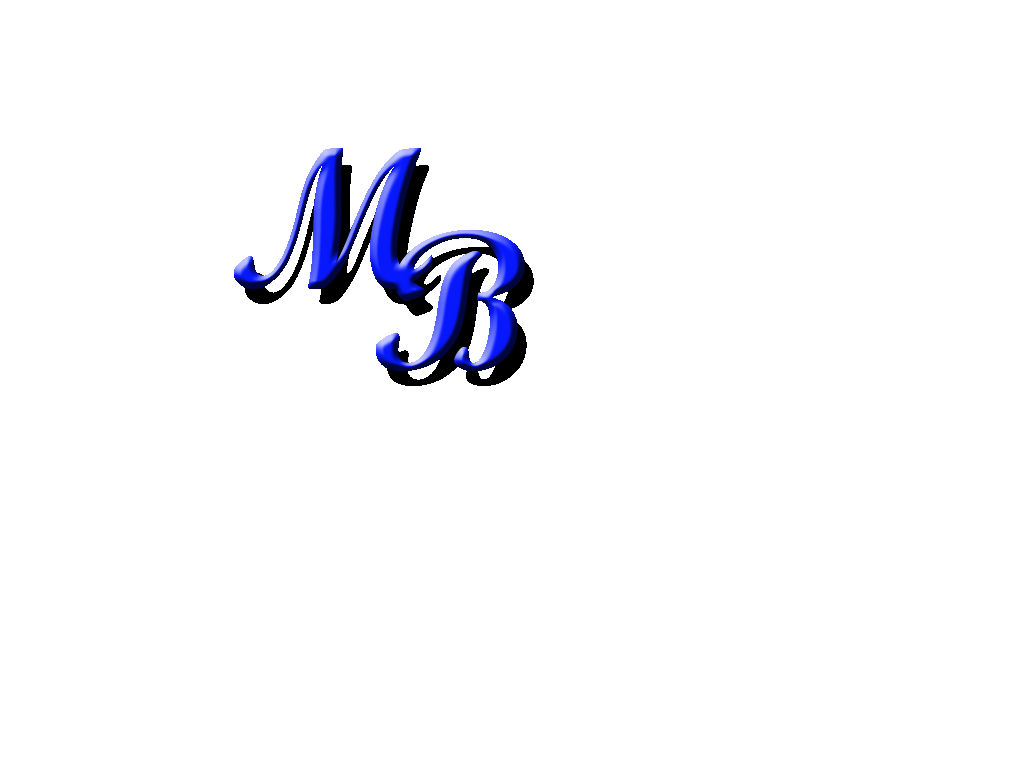 Вестник  Февраль, 2019  № 2 (113)                              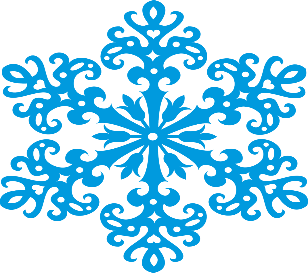 Уважаемые коллеги!Начало второго полугодия учебного года отмечено интересными мероприятиями в планах методической работы ПОО юга области.  В настоящее время данные мероприятия идут «полным ходом». Информацию о наиболее интересных из них мы выложим на сайт АО ИОО или расскажем в следующих выпусках «МВ». 16 января 2019г. состоялся Координационный Методический Совет (КМС) ПОО юга области, на котором были обсуждены итоги работы методических территориальных объединений ПОО юга области за первое полугодие и скоординированы действия по выполнению единого плана методической работы за учебный год.  Члены КМС проинформированы о региональных научно-практических мероприятиях, организуемых АО ИОО, Министерством образования и науки АО,  ПОО юга области. Второе полугодие учебного года обещает быть насыщенным и разноплановым как по форме так и содержанию научно-практических мероприятий. Надеемся, уважаемые коллеги, что Вы проявите высокую  активность по участию в  данных мероприятиях!Календарь мероприятийАО ИОО, Министерство образования и науки АО04.02 – 08.02  -  III Открытый  региональный чемпионат “Молодые профессионалы » (WSR) Архангельской области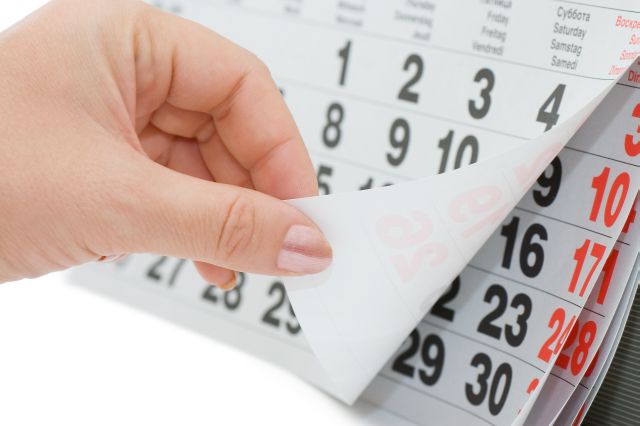 01.02 – 20.12 – Региональный фестиваль профессий и специальностей «Мастерство и вдохновение – 2019»Напоминаем, уважаемые коллеги, о проведениис 14.01 по 12.04.19г. межрегионального  заочного  конкурса исследовательских  краеведческих  работ  обучающихся  ПОО «Славные  страницы  истории  моей  малой  Родины».Информируем о региональном конкурсе педагогического  мастерства «Лучший преподаватель – 2019», который проводится на площадке ГАПОУ АО «Котласский электромеханический техникум» с 14 марта по 19 апреля (заявки на участие не позднее 13 марта! Положение о Конкурсе в ПОО!)Работа ПОО юга Архангельской области и методических территориальных объединений (МТО)05.02 - 07.02 – МТО преподавателей физвоспитания и ОБЖСоревнования по баскетболу, юноши (ГБПОУ АО «Котласский педагогический колледж», согласно Положения)11.02 –  МТО преподавателей русского языка и литературы  «Литературная встреча, посвященная памяти юному – герою антифашисту» среди обучающихся ПОО юга области ( согласно Положения; 14 час.  20 мин.,  ГАПОУ АО «Котласский  техникум имени А.М.Меркушева»)12.02 - 14.02 – МТО преподавателей физвоспитания и ОБЖСоревнования по баскетболу, девушки (ГАПОУ АО «Котласский электромеханический техникум», согласно Положения)12.02  - МТО преподавателей математики, информатики Интеллектуальная квест – игра  «Путешествие по порталам математики» среди обучающихся ПОО юга области( согласно Положения;  обращаем внимание:  осуществлен перенос срока игры с 08.02! Начало игры -  14час.15 мин. Сбор команд в 14час.00мин.; ГАПОУ АО «Коряжемский индустриальный техникум») 14.02  - МТО преподавателей естественно – научного циклаПредметная олимпиада по физике обучающихся ПОО юга области (10 час., согласно Положения; ГАПОУ АО «Котласский электромеханический техникум»)15.02 - МТО преподавателей естественно – научного циклаПредметная олимпиада по химии обучающихся ПОО юга области (10 час., согласно Положения;  ГАПОУ АО «Котласский электромеханический техникум»)18.02 - МТО преподавателей ОБЖТема: « Подготовка к участию в областной военно- спортивной игре «Искра» ( девушки; ГАПОУ АО «Котласский электромеханический техникум», 13 час.)19.02 – ГБПОУ АО « Котласский педагогический колледж» -  Интеллектуальная игра студентов  ПОО юга области «Что? Где? Когда?»; - Интеллектуально – дискуссионная игра студентов ПОО юга области   «Дебаты» ( согласно Положений об играх; начало игр – 14 часов )21.02 - МТО  зам.директоров по УВР « Фестиваль солдатской песни» среди обучающихся ПОО юга области (согласно Положения; ГАПОУ АО «Коряжемский индустриальный техникум», 14 час. 30 мин.)26.02 – МТО преподавателей ОП и П циклов, мастеров производственного обученияПрактический семинар «Компетентностно – ориентированный подход при проектировании учебного и учебно–производственного процесса. Компетентностно – ориентированные задания». (14 час.40мин., только для ГБПОУ АО «Котласский транспортный техникум»!;  для ГБПОУ АО «Шипицынский агропромышленный техникум» дата и время проведения будут сообщены информационным письмом!)27.02 - МТО преподавателей обществоведческих предметов Открытый урок по обществознанию «Моральный выбор» из опыта преподавателя Тулупова Я.М.( 10 час.,  ГБПОУ АО «Котласский транспортный  техникум»)28.02 – Тематическая консультация «Подготовка к участию в региональном конкурсе « Лучший преподаватель – 2019» (для потенциальных участников Конкурса; 13 час.30 мин.,  ГАПОУ АО «Котласский электромеханический техникум»)Творческих успехов!23.01.2019г.                              Методист АО ИОО - Н.Г. Попова                                        Компьютерная верстка - Т.В. Манакова                                                                     